   Stairs – Bottom 3 Steps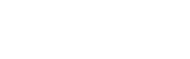 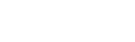 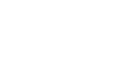 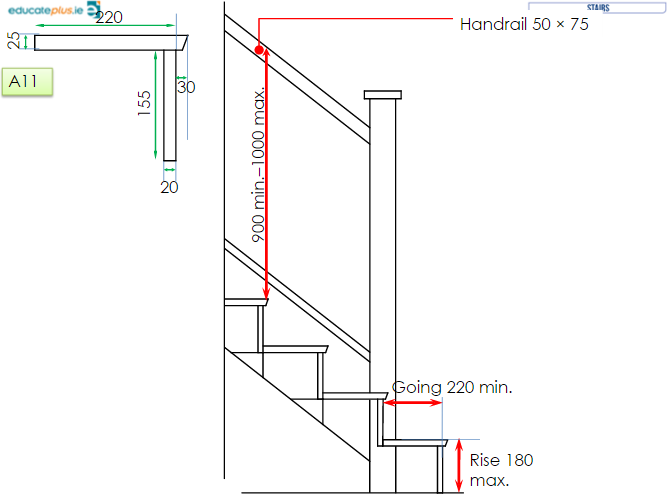 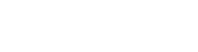 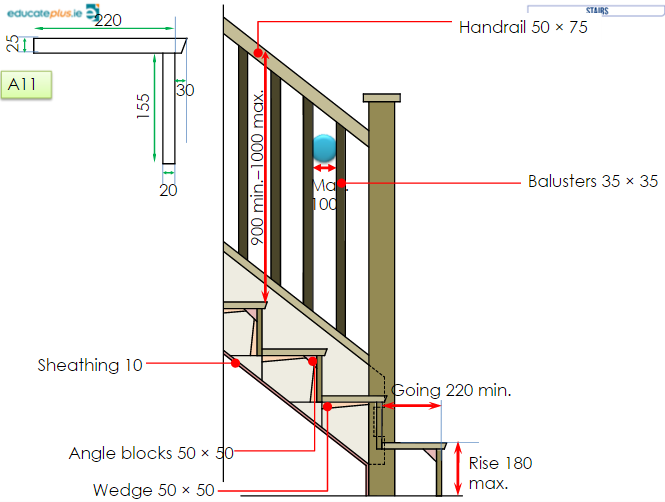 